SJ Youth Football Program FOOTBALL CAMP 7th & 8th Grade Players July 11, 12, 13 6:00pm-8:00pm Practice Field (Behind High School) $10 per player includes T-Shirt T-Shirts are available for those registered by July 6 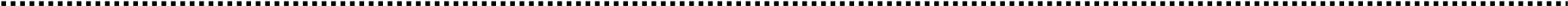 Registration 	Player Name:  	 	 	 	 	 	 	 	Grade Entering in Fall:  	 	 	 	 	 	T-Shirt Size- Adult (if registered by July 6):   	 Send registration and payment to:SJYAA, PO Box 152, St. Johns, MI 48879 orScan and email to: jpen0313@gmail.com  (if you scan and email, you can pay at the door) 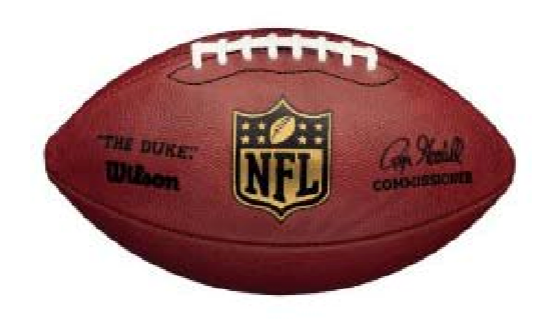 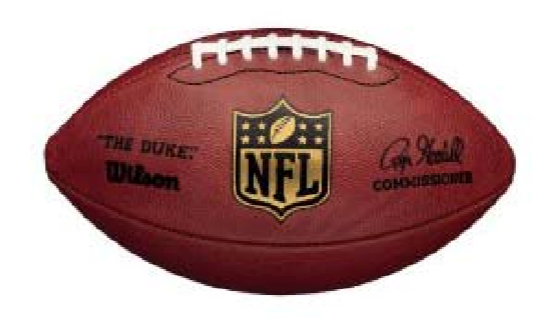 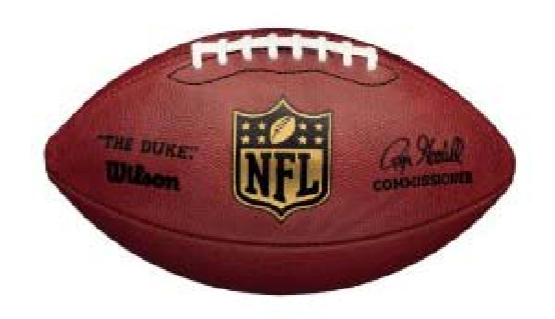 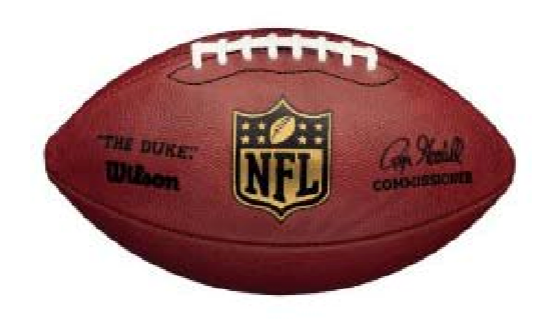 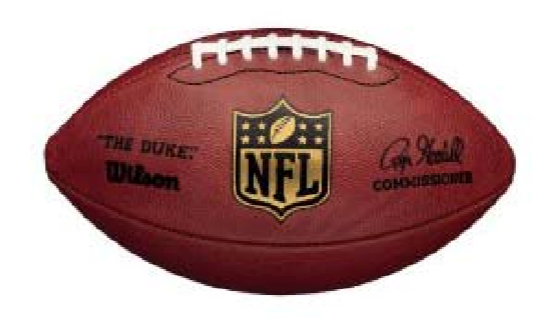 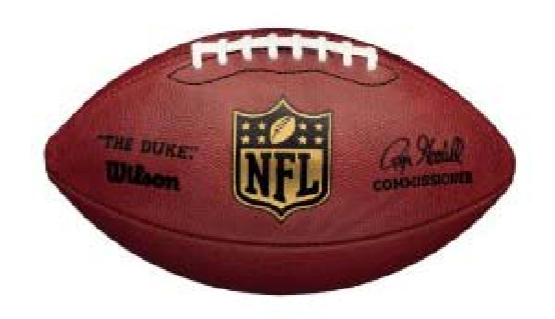 